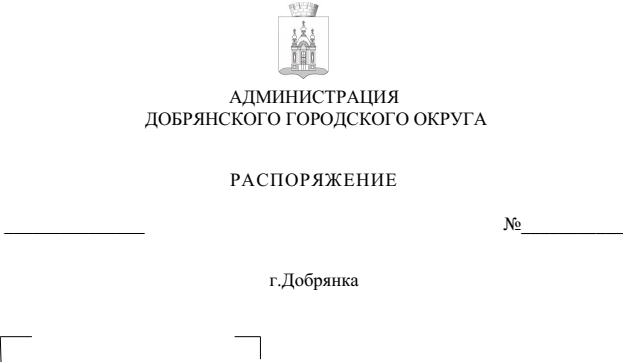 В целях реализации статьи 353.1 Трудового кодекса Российской Федерации, Закона Пермского края от 30 сентября 2019 г. № 443-ПК 
«О ведомственном контроле за соблюдением трудового законодательства 
и иных нормативных правовых актов, содержащих нормы трудового права, 
в Пермском крае», постановления администрации Добрянского городского округа от 18 февраля 2021 г. № 281 «Об утверждении Порядка осуществления ведомственного контроля за соблюдением трудового законодательства и иных нормативных правовых актов, содержащих нормы трудового права, 
в отношении муниципальных учреждений Добрянского городского округа»:Внести в ежегодный план проведения плановых проверок при осуществлении ведомственного контроля за соблюдением трудового законодательства и иных нормативных правовых актов, содержащих нормы трудового права, в подведомственных учреждениях администрации Добрянского городского округа и отраслевых (функциональных) органах администрации Добрянского городского округа на 2024 год, утвержденный распоряжением администрации Добрянского городского округа от  № 581-р, следующее изменение:строку 1 изложить в следующей редакции:Глава городского округа – глава администрации Добрянского городского округа                                                Д.В. Антонов
1Управление социального развития администрации Добрянского городского округа2023 г.с 01 ноября 2024 г.по 29 ноября 2024 г.